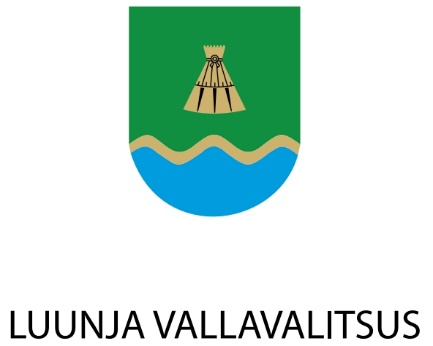 LUUNJA VALLAVOLIKOGUOTSUSLuunja									           27. juuni 2019 nr xxLuunja valla üldplaneeringu ja keskkonnamõju strateegilise hindamise algatamine Luunja Vallavolikogu 08.02.2018 kirjaga nr 7-2/193 on edastatud Rahandusministeeriumile Luunja valla üldplaneeringu (kehtestatud 26.06.2008. a määrusega nr 8-1) ülevaatamise tulemused. Luunja valla üldplaneering on käesolevaks ajahetkeks kehtinud 11-aastat ning selle aja jooksul on muutunud nii majanduslik olukord kui ootused elukeskkonnale. Luunja valla üldplaneeringu ülevaatamise käigus on jõutud järeldusele, et üldplaneering vajab ajakohastamist ja vajadusel uut lähenemist valla ruumilise arengu kujundamiseks. Kehtiva üldplaneeringu puudustena on välja toodud, et üldplaneeringus on ehitustingimusi käsitletud liiga üldiselt  ja hajaasustuses on liiga rangelt määratud detailplaneeringu koostamise kohutusega alad. Samuti on välja toodud, et üldplaneeringus määratud tiheasusala piirid on ebamõistlikud ning uue üldplaneeringu koostamise protsessi käigus on vajalik üle vaadata kehtivad detailplaneeringud ja nende elluviimise staadium.Luunja valla üldplaneering peab lähtuma kohalikest huvidest ja olema kooskõlas riiklikke huve väljendava planeeringuga ning vajaduse korral teiste ruumilist aspekti väljendavate strateegiliste dokumentidega. Luunja valla üldiste arengusuundumuste alusena tuleb vaadelda Tartumaa maakonnaplaneeringu 2030+ (kehtestatud riigihalduse ministri 27.02.2019 käskkirjaga nr 1.1-4/29) arengusuundi ja põhimõtteid ning Tartumaa arengustrateegias 2040 toodud strateegilisi eesmärke. Valla tasemel tuleb vaadelda Luunja valla arengukavas 2019-2027 (kehtestatud Luunja Vallavolikogu 20.12.2018. a määrusega nr 64) toodud arengueesmärke. Luunja valla üldplaneeringu koostamise eesmärgiks on kogu valla territooriumi ruumilise arengu põhimõtete ja suundumuste määramine ning eelduste loomine hea elukeskkonna kujunemiseks. Luunja valla üldplaneeringu koostamisel on kohustuslik läbi viia keskkonnamõju strateegiline hindamine. Keskkonnamõju strateegilise hindamise eesmärgiks on hinnata üldplaneeringuga kaasnevaid võimalikke olulisi mõjusid majanduslikule, sotsiaalsele ja kultuurilisele keskkonnale, aidates kaasa põhjendatud ja tasakaalustatud otsuste langetamisele.Luunja valla üldplaneeringu koostamise algataja ja kehtestaja on Luunja Vallavolikogu ning koostamise korraldaja ja keskkonnamõju strateegilise hindamise koostamise korraldaja on Luunja Vallavalitsus (Puiestee tn 14, Luunja alevik, Luunja vald).Lähtudes eeltoodust ja tuginedes kohaliku omavalitsuse korralduse seaduse § 22 lg 1 p 31, planeerimisseaduse § 77 lg 1 ja lg 4, keskkonnamõju hindamise ja keskkonnajuhtimissüsteemi seaduse § 33 lg 1 p 2 ja § 35 lg 2, Luunja Vallavolikogu o t s u s t a b: Algatada Luunja valla üldplaneeringu ja keskkonnamõju strateegilise hindamise koostamine. Luunja Vallavalitsusel avaldada 14 päeva jooksul teade üldplaneeringu ja keskkonnamõju strateegilise hindamise algatamisest Ametlikes Teadaannetes ja Luunja valla veebilehel. Luunja Vallavalitsusel teavitada 30 päeva jooksul üldplaneeringu ja keskkonnamõju strateegilise hindamise algatamisest ajalehtedes Kodu Uudised, Postimees ja Tartu Postimees.Luunja Vallavalitsusel teavitada 30 päeva jooksul üldplaneeringu ja keskkonnamõju strateegilise hindamise algatamisest  planeerimisseaduse § 76 lõigetes 1 ja 2 nimetatud isikuid ja asutusi.Luunja Vallavalitsusel korraldada Luunja valla üldplaneeringu lähteseisukohtade ja keskkonnamõju strateegilise hindamise väljatöötamise kavatsuse koostamine.Luunja Vallavalitsusel korraldada hange üldplaneeringu konsultandi ja keskkonnamõju strateegilise hindamise koostaja leidmiseks ning sõlmida vastavasisuline hankeleping.Luunja valla üldplaneeringu ja keskkonnamõju strateegilise hindamise algatamise otsusega saab tutvuda alates 04.07.2019 Luunja valla veebilehel www.luunja.ee ja tööpäevadel Luunja Vallavalitsuses aadressil Puiestee tn 14, Luunja alevik, Luunja vald, Tartumaa.Otsus jõustub teatavakstegemisest.      /allkirjastatud digitaalselt/Radž Saukvolikogu esimees